Dear Vendor,The Maryland School Bus Contractors Association will be hosting their Annual Convention & Trade Show October 20-22, 2022 in Ocean City Maryland. We would like to invite you to participate in the Trade Show on Friday October 21, 2022. The convention opens Thursday evening with a Contractor early registration and hospitality room. Friday Contractors may attend several seminars and informational sessions provided by many of our Associate MembersFriday evening is the Trade Show. The show opens at 7pm and continues until 10:30pm. During this time Contractors & guests will flow through the Trade Show room. The evening includes an open bar with heavy hors d' oeuvres for all who are registered. It is a great time to meet new folks and reconnect with old friends. Saturday some products will be demonstrated outside and the buses will be on display. Outside space is very limited and assigned on a first come first serve basis. Meals on Saturday are not included in the cost to display at the Trade Show but can be purchased separately.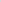 Trade Show set up will begin on Friday October 21, 2022 at 10am. Due to limited meeting space the entire Trade Show room will not be available for set up until after 2pm. Therefore, please contact me with your approximate arrival time, so I can manage the set-up times. All persons must be registered to attend the Show. This includes family members, friends etc. Wrists bands will be provided for all paid attendees and must be worn during the Trade Show.  In an attempt to simplify the registration, a payment summary sheet is attached to this packet. All payments will be sent to a central address. This packet includes:Trade Show Registration Hotel RegistrationAdvertising InformationSponsorship OpportunitiesAssociate Member Information & renewal formsPlease remember to enclose all forms and the payment summery sheet with payment and send to the address on the bottom of the payment summery sheet.If you have any questions, please feel free to contact us at 410-255-1047 or email me at wilsonsbus@comcasst.net.  Looking forward to seeing you in October!!Karen Jones & Jessica McMillion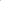 HOTEL INFORMATIONHoliday Inn6600 Costal HighwayOcean City, MD 21842DATES: October 20-22, 2022RESERVATIONS CALL 410-524-1600 (MENTION MSBCA CONVENTION)All rooms are full efficiencies (units with a kitchenette)ROOM RATE (per night) Double/Double $119.00RESERVATION CUT OFF DATE IS SEPTEMBER 12, 2022!!!!!!!!CALL TODAY!! (rooms go fast)SPONSORSHIP OPPORTUNTIESBelow are the events open for vendors to sponsor. You may sponsor the entire event or part of the event.Friday breakfastFriday AM/PM snack breaksSaturday meeting beverage breakSaturday box lunchSaturday evening receptionSaturday evening entertainmentRaffle items are always welcomeIf you are interested, please contact Karen Jones or Jessica McMillion 410-255-1047 or wilsonsbus@comcast.net for more information.Registration for the Annual MARYLAND SCHOOL BUS CONTRACTORS TRADE SHOWPlease complete the information below and return with payment to the address on the enclosed payment form. Once all information is received a confirmation email will be sent to you.Company Name: ___________________________________________________________Contact Person: ____________________________________________________________Address: __________________________________________________________________           City:  ___________________________   State:  ______________ Zip: __________________	          Phone: __________________ Cell:  ____________________ Email: ____________________Type(s) of product or services:  ________________________________________________l/we will require space (s) for the Trade Show. I understand that each display space includes a table, 4 chairs and entrance to show for 4 company representatives. Signs are not provided. Please bring what you need to Show Off your business!! Please bring any extension cords if you need power to your table.Remember, Alcoholic beverages are being provided, children and young adults must be chaperoned by an adult.Authorized Signature: ______________________________________________________ I am interested in Outside space on Saturday to demonstrate my product.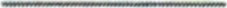 ***Please note outside space is limited!! First come first serve basisMaryland School Bus Contractors AssociationAnnual Convention & Trade ShowDistributor Registration Summary FormCompany Name: ___________________________________________________________________Contact Person: ___________________________ Email/Phone: _____________________________PRICES INCREASE OCTOBER 1, 2022 NO EXCEPTIONS.  Registration deadline October 6, 2022**********************************************************************************SPACE & MEMBERSHIP COMBO PRICING1 space (includes 4 company reps,) + Basic Associate Membership	$470.00			$ ____________1 space (includes 4 company reps.) + Deluxe Associate Membership	$570.00			$ ____________1 space (includes 4 company reps.) + Premier Associate Membership	$645.00			$ ____________Representative Names:1, _____________________________ 2. ________________________________3. _____________________________ 4. ________________________________# Of extra spaces ___________ @ $342.00 each						$ ____________# Of extra representatives ____________ @ 42.00 each					$ ____________Names: _________________________________________________________________________________________________________SPACE ONLY PRICES1 space NO ASSOCIATE MEMBERSHIP				$615.00			$ ____________# Of Saturday Lunch tickets: @ S 42.00 each						$ ____________# Of Saturday Banquet tickets: @ $90.00 each						$ ____________*** ASSOCIATE MEMBERSHIP PAYMENT ONLY. NOT ATTENDING SHOW ***Basic Associate Membership ONLY			$250.00				$ ____________Deluxe Associate Membership ONLY			$350.00				$ ____________Premier Associate Membership ONLY			$425.00				$ ____________ABOVE PRICES GOOD UNTIL SEPTEMBER 30, 2022. PRICE INCREASE OCTOBER 1, 2022OCTOBER 1, 2022 SPACE PRICE INCREASES $90.00 EACH				$ ____________PROGRAM BOOK ADVERTISEMENT¼ page ad			__________ @ $45.00					$ ____________½ page ad			__________ @ $70.00					$ ____________Full page ad			__________ @ $120.00					$ ____________Center Pages			__________ @ $140.00 (limited availability)		$ ____________In/Outside Cover		__________ @ $145.00 (limited availability)		$ ____________TOTAL AMOUNT DUE:	$ ____________MAKE CHECKS PAYABLE TO MSBCA AND MAIL TO:				Karen Jones				4413 Mountain Road				Pasadena MD 21122CREDIT CARD PYMENTS CALL 443-686-0964 FOR MORE INFORMATION.  NOTE: THERE IS A FEE FOR THIS SERVICE.Maryland School Bus Contractors Association, Inc. Fed ID # 52-1270381ASSOCIATE MEMBER REQUEST/RENEWALIt is time to renew or upgrade your Associate Membership with MSBCA. We now offer 3 levels of membership which are outlined below. Membership term is September to September. If you are attending the Trade Show in Ocean City, Maryland send payment with registration payment and receive a $100.00 discount on the membership level you choose by selecting a "combo price". The discounted price is listed on the Distributor Registration form. Please complete this form and include with your registration information. If you are renewing membership only complete and mail payment payable to MSBCA.MAIL TO:		Karen Jones		4413 Mountain Road		Pasadena, MD 21122Credit Card Payments call Joyce Glorioso 443-686-0964 for information.  Be advised there is a fee associated with this type of payment.LEVEL		COST			BENEFITS INCLUDEDBasic Member		$250.00/year		Electronic copy of contractor member list & 						Quarterly Newsletter, Company name on 						MSBCA Website.Deluxe Member		$350.00/year		All Basic member benefits plus: Company 						website link added on MSBCA website. 							Discounted Rate to advertise on website. 						Eligible to present product/service at Quarterly 						Meeting.Premier Member		$425.00/year		All Basic & Deluxe benefits plus:  Company 						Logo on MSBCA website. Eligible for Vendor 						Spotlight on website.			** It is solely the Assocaite Member’s responsibility for creating & providing company information including but not limited to logo, ads, artwork & changes to MSBCA’s specifications.  Please contact the webssite manger Jess McMillion 410-255-1047 for detailed information. **_____________________________________________________________________________________________Company Name: _______________________________________________________________Contact Person: __________________________________ Phone # ______________________Address: _____________________________________________________________________City: ___________________________  State: _______________  Zip: __________________Fax: _______________________________  E-Mail: _________________________________Type of Business: ____________________________________________________________Associate Member Level: ______________________________________________________This membership will expire on 09/01/2023CONVENTION CALENDARSince a calendar that was done last year was successful; The Maryland School Bus Contractors Association will do a calendar for 2023. Our Calendar will give YOUR business the opportunity to advertise YOUR products/services while also helping the Maryland School Bus Contractors. We also encourage Contractor members to advertise on the calendar to show your support of the Association.The calendar is printed in COLOR and one will be included in each full registration packet.  Additional calendars will be for sale if anyone is interested.   Thank you in advance for your support of the Maryland School Bus Contractors Association.____________________________________________________________________________________ALL ADS MUST BE E-MAILED!  Ads must be submitted in high-res PDF format.  Please reference MSBCA AD in the subject line of your email and include your name and contact information.  Send ads to ryantransportation@comcast.net .  If you have questions, please contact Joyce at the same email.  DEADLINE TO SUBMIT ADS IS SEPTEMBER 15, 2022 BY 5:00 PM.AD SIZE & COST:Full Page Ad											$ 120.00½ Page Ad											$ 70.00¼ Page Ad											$45.00ATTENTION:  This is a calendar so therefore limited in the number of ads we can accept. They will be on a 1st come, 1st serve basis so if you want to be in the calendar, get those ads in ASAP. If you are attending the Convention complete the advertising portion on the payment summary sheet.  If you are NOT attending complete information below, make check payable to MSBCA and remit to:				Joyce Glorioso				2914 Harford Road				Hydes, Maryland 21082REMEMBER TO E-MAIL YOUR AD TO:  ryantransportation@comcast.net __________________________________________________________________________________________________Business Name: ___________________________________ Phone #: ____________________________Contractor Name: _________________________________ Phone #: _____________________________Email: _________________________________________  Ad Size: ______________________________County: ___________________________________________________